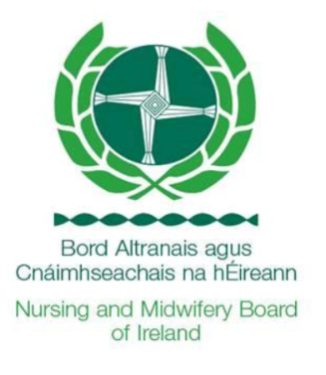 CONTACT INFORMATIONPROGRAMME INFORMATIONStandards and RequirementsThe education provider must provide evidence that the post-registration education programme demonstrates the highest standards of professional education  & training to student, which enable them to meet the learning outcomes, with due regard to issues such as evolving public or service need, clinical audit, patient safety, educational  and  clinical quality and student access.EDUCATION PROVIDERADDRESS HEAD OF DEPARTMENT PHONE NUMBEREMAIL PROGRAMME CONTACT PERSON PROGRAMME LEADERPROGRAMME TITLELevel as per NFQAward typeECTS (effort hours)New Course submission (Yes/No)Re – approval submission (Yes/No)If re-submission please list changes Course approved by Academic Council?REGISTRATION needed (if applicable) for example: Active registration with NMBI, RANP/RAMP, RCN, RGN, RM, RNID, RNP, RNT, RPHN, RPN Leads to registration? RANP/RAMPRCNRGNRGN/RCN (integrated)RMRNIDRNPRNTRPHNRPNN/APROGRAMME LENGTHPart time, Full time MODES OF DELIVERYModulesNumber of Core ModulesNumber of Optional ModulesHAS PROGRAMME A CLINICAL COMPONENT? YES/NOFULL EDUCATION REVIEW DATE BY EDUCATION OFFICERNMBI CORRESPONDENCE with EDUCATION PROVIDERFURTHER EVIDENCE RECEIVED DATE OF REVIEW BY CHIEF EDUCATION OFFICERDATE FORWARDED TO VALIDATION & STANDARDSOUTCOME from Validation and StandardsDATE FORWARDED TO Education and Training Committee OUTCOME from Education and Training Committee Response to conditions Website link to course if applicable (HEI link) Course subject/s (from list of 106 for website)Academic Governance Details of the education provider’s academic governance structure, which ensures quality assurance in terms of excellence in teaching and learning, integrity of assessment processes, evidence based practice, and ongoing review and evaluationEvidence (link to relevant pages in the curriculum document)NMBI useEducational providers respond to change and needs affecting professional, educational, health, policy, social, and economic issuesEducational providers keep appropriate records including records for the conferment of professional and academic awardsThe process for monitoring student attendance is declaredOrganisational structures supporting the management of the educational programme/units of learning are explicitEducation providers have a post-registration committee/local joint working group, with representatives of the key stakeholders, including service-usersThe staff resource supports the delivery of the education programme/units of learning at the stated professional, clinical and academic levelsLecturers/tutors are involved in clinical practice and its developmentNursing/midwifery subjects are developed and taught by registered nurses/midwives with appropriate professional, clinical and academic qualifications and teaching expertise in the subject matterA mechanism for staff development which prepares staff to deliver the education programme/units of learning including the provision for maintaining nursing/midwifery expertise and credibility is identifiedEducational providers provide administrative and clerical support for all educational activityEducational providers provide educational resources/facilities (including library, computer, audio-visual & accommodation) to meet the teaching and learning needs of the specific post-registration programme/units of learningMechanisms for learner admission to the nursing and midwifery education programme/units of learning ensure that the stated entry requirements are met.  This should include specific mechanisms for the recognition of prior learning.  The mechanism and conditions for learning exiting the education programme/units of learning before completion are explicitFollowing any interruption in the education programme/units of learning the educational provider ensures that the learner meets the education programme/units of learning requirementsThe mechanism for learner support in relation to student services, facilities and academic and clinical guidance is explicitThe educational provider provides an annual programme report on the education programme/units of learning including the external examiner’s report to the NMBI Programme Design and Development Description of educational theory that is applied to support the programme in terms of guiding delivery of curriculum content, varying student learning styles and contexts, stimulating student engagement, enabling achievement of the learning outcomes, scaffolding learning throughout the programme, facilitating deep rather than surface learning, developing and enhancing intellectual skills in inquiry, analysis and synthesis, building clinical leadership and clinical scholarship, enabling intra-professional and inter-professional learning for collaborative practiceEvidence (link to relevant pages in the curriculum document)NMBI use onlyCurriculum design and development reflect research and evidence based educational theory and health care theory, policy and practice.   National and International benchmarks should inform curriculum developmentThe curriculum model chosen should be dynamic and flexible to allow for changes in nursing/midwifery practice and health care deliveryTheoretical and clinical learning experiences and the learning environment must support the achievement of the aims and objective/outcomes of the programme/units of learningThe programme’s learning outcomes are mapped to the  appropriate level of standards as outlined in the Standards and Requirements for Post Registration Education Programme Programme/units of learning design and development are led by registered nurse tutors or nurse/midwifery lecturers with a teaching qualification and is supported by academic and clinical experts including inter-disciplinary professional as appropriate in collaboration with others and is guided by professional nursing/midwifery knowledge which is evidence/research basedDevelopment and delivery of the programme/units of learning are supported by current published evidence for example relevant legislation, policy, strategy documents, literatureThe programme/units of learning are strategically planned to demonstrate balanced distribution and integration of theory and practice, logical sequencing and progressive development of subjects and clinical competence over the education programmeThe programme/units of learning are based on a range of teaching- learning strategies (including e-learning and blended learning) to assist the development of a knowledgeable, safe and competent practitioner and to equip her/him with the life-long skills for problem-solving and self -directed learningThe programme/units of learning design reflects various methods of teaching/learning and provides a balanced between lectures, tutorials, workshops, small group interactions, demonstrations, practical work/clinical; and self-directed studyThe programme/units of learning equip the students/participants with an appropriate level of knowledge, research awareness and critical analysisThe awarding body accreditation of programme/units of learning is explicitProcess to facilitate access, transfer and progression are explicit within the programme/unit of learningClinical Practice/Clinical Competence (if appropriate) Evidence (link to relevant pages in the curriculum document)NMBI use onlyClinical practice experience provides learning opportunities that enable the achievement of competence in clinical nursing/midwifery practice and the stated learning outcomesClinical placements are based in health care institutions, which are audited/approved by the Programme/Units of Learning team and satisfy NMBI post registration standards and requirementsThe healthcare institution(s) used for clinical placements are required to have in place:Arrangements for monitoring and improving patient safetyEvidence based practice guidelines to support appropriate standards of care and for systematic approaches to nursing care.Policies that support auditRisk Management systemsAdverse event reporting systemPolicies that support good practice in recording clinical practicePolicies to address complaints/concernsMechanisms to support interdisciplinary team working A structure within which concerns around clinical practice are raised  and addressedMechanisms to involve service users in the development and review of healthcare provision; and Evidence of clinical and educational audit for each placement site used in education and training of registrantsThe selection of areas for clinical practice experience reflects the scope of the health care settings and supports the achievement of the learning outcomes of the post-registration education programme/units of learning  Post-registration learner allocation to clinical placements is based on the need to integrate theory and practice and to facilitate the progressive development of clinical skills, competence, quality patient care and patient safetyClearly written learning outcomes/objectives appropriate to the clinical area are developed and are available to ensure optimal use of valuable clinical experience.  These learning outcomes/objectives are revised necessaryPost-registration learners and all those involved in meeting their learning needs are fully acquainted with the expected learning outcomes related to that clinical placementLecturers and nurse/midwifery tutors, in liaison with the appropriate clinical staff (clinical facilitators, preceptors, clinical managers and practice development co-ordinators)guide and support the learners in ensuring that the clinical placement provides an optimum quality learning environmentAssessment ProcessThe Assessment of learning is a continuous process.  Assessment should be balanced and integrated throughout the post –registration nursing and midwifery education programme /units of learningEvidence (link to relevant pages in the curriculum document)NMBI use onlyStudents are provided with information pertaining to the assessment process, progression rules and requirements, at the beginning of the programmeThe level, number, variety, and context of assessments are consistent with achieving the stated learning outcomesBoth formative and summative assessments exist across the programme to enhance individual and group learning and inform student progressionEvidence of collaboration between education provider and health care provider involved in clinical competence assessment in terms of selecting, implementing, and evaluating assessment methodsA range of assessment instruments (validated where possible) are used in assessing clinical components to evaluate knowledge, skills, and behaviours to meet the learning outcomesAssessments measures, where appropriate, demonstrate the integration and application of theory to patient care learned throughout the programme/units of learning and requires the student to demonstrate competence within practice through the achievement of learning outcomes in both theory and practiceGrading criteria indicating the standard for a pass award is required for theoretical and clinical practice competency assessments as award/grading mechanism, which acknowledges higher achievements by the student/participant, is recordedMarks and standards and assessments regulations relating to compensation, supplemental and appeal mechanisms and conditions for continuance of the education programme/units of learning are explicitUltimate accountability for the assessment of students in relation to achievement of clinical competence components is specifiedEvidence of policies and procedures to ensure fairness, reliability, validity and transparency in assessing studentsEvidence of policy and procedure governing  maintenance of integrity of assessment processesScope for compensation between modules must be explicit within the curriculum.  Compensation between theoretical and clinical components of assessment in any programme is prohibited  The education provider must make explicit the number of repeat attempts permitted for failed elements of assessmentThe role of the external examiner is explicit and functions to maintain quality and standard of the programme, ensures assessment strategies are reliable and equitable and students are treated fairlyExternal  ExaminersEvidence (link to relevant pages in the curriculum document)NMBI use onlyExternal Examiners have an important role in maintaining the standard of post-registration nursing and midwifery education programme/units of learning by providing an independent view about their content, structure, organisation and assessment. The third level institutions in collaboration with the relevant educational providers appoint external examiners in accordance with specified internal and external criteria. (see below)External examiners for post registration nursing and midwifery education programme/units of learning:Are registered Nurses/Midwives with professional qualifications appropriate to the post-registration programme/units of learning being  examined.Have experience in examining and assessing post-registration students.Have experience in development, management, delivery and evaluation of post-registration programme/units of learning.The mechanism whereby the external examiner is provided with relevant documentation participates in decision-making concerning their programme/units of learning and has membership of the Examination Boards of the respective institutions, is explicitAn abridged CV of the external examiner is explicit within the submissionEducation provider policies and procedures relating to credit transfer or the recognition of prior learning that are consistent with National Framework Qualifications (NFQ) national principlesEducation provider policies and procedures in relation to mechanisms and conditions for  transferring to another education provider, interruption in delivery of programme and /or exiting the programmeParticulars in relation to entry criteria are explicit (for example five years post registration experience and three years experience in the chosen speciality or registered in a particular division of the register)Programme Content (Evidence Based Practice) And Associated Teaching and Learning MethodologiesEvidence (link to relevant pages in the curriculum document)NMBI use onlyProgramme structure and delivery modes, including online components are specifiedProgramme aims, objectives, content, learning outcomes are linked to appropriate assessment methodologiesThe programme is based on a range of teaching-learning strategies to assist the development of a knowledgeable, safe and competent practitioner and to equip him/her with the lifelong skills for problem solving and self-directed learningQuality Improvement and Risk managementEvidence (link to relevant pages in the curriculum document)NMBI use onlyResponsibility for control of programme development, monitoring, review, evaluation and quality improvement is explicitProcesses for regular programme review, incorporating feedback from students, academic staff, clinical supervisors/mentors,  clinical assessors, others contribute to programme improvement that improves the experience of theory and practice learning for studentsRegular evaluation and revision of programme content to include current and emerging issues, national and international health and social policy The programme/units of learning design include an evaluation strategy which captures evaluation feedback from a broad range of stakeholders including the student, the clinical sites and service usersDecision of the Education Officer Decision of the Chief Education Officer Decision of Validation and Standards CommitteeDecision of Education and Training CommitteeDecision of the NMBI BoardSummary of course for website: